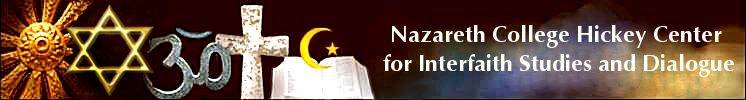 Global Citizenship Immersion Certificate RegistrationBuilding skills and knowledge for a diverse world with visits to cultural and spiritual sites for experiential learningMonday through Friday, August 5 – August 9, 2019, 1:30- 7:30PM Please send this in soon or call the Hickey Center for registrationName: Affiliation: (school or other)Your E-mail: 					Phone:Mailing address:Food Allergies/Dietary Restrictions/Medications/Special Accommodations:What made you register for this program?Registration fee: $199. Donations are welcome. Make check payable to “Hickey Center, Nazareth College” 				And mail to: 	Hickey Center, Nazareth College						4245 East Ave, Rochester, NY 14618